Nomor	:	 W3-A/      /HK.00/5/2021	Padang,       Mei 2021Lamp.	:	1 (satu) lembarHal	: Penyempurnaan Draft Pedoman Penilaian SIPP dan Pengelolaan Panjar Biaya Eksekusi di Lingkungan Peradilan AgamaKepada Yth.	 Direktur Jenderal Badan Peradilan AgamadiJakartaAssalamu’alaikum Wr. Wb.Menindaklanjuti surat dari Direktorat Jenderal Badan Peradilan Agama Nomor 1396/DjA/HM.00/4/2021 tanggal 28 April 2021 perihal sebagaiman tersebut di atas, berikut kami kirimkan hasil pembahasan tersebut terlampir.Demikian kami sampaikan atas perhatiaannya diucapkan terima kasih.	Wassalammu’alaikum Wr.Wb	Ketua Drs. H. ZEIN AHSAN, M.H.PENGADILAN TINGGI AGAMA PADANG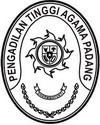 Jl. By Pass Km 24 Anak Air, Batipuh Panjang, Koto TangahTelp.(0751) 7054806 fax (0751) 40537Website: www.pta-padang.go.id Email: admin@pta-padang.go.idPADANG2 5171